Fotos Boccia Oktober 2021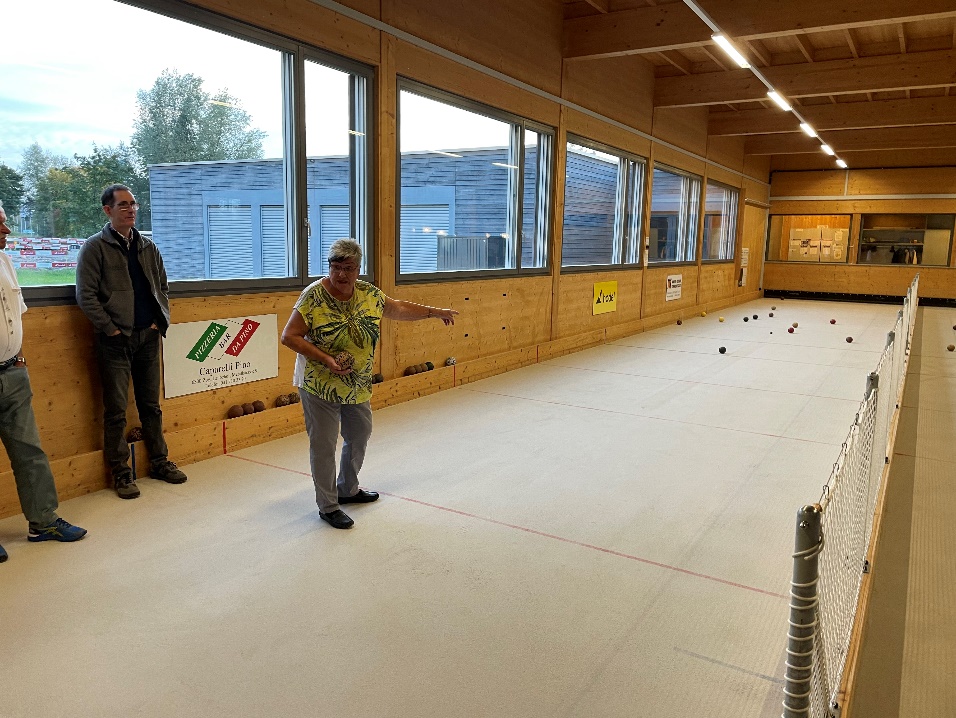 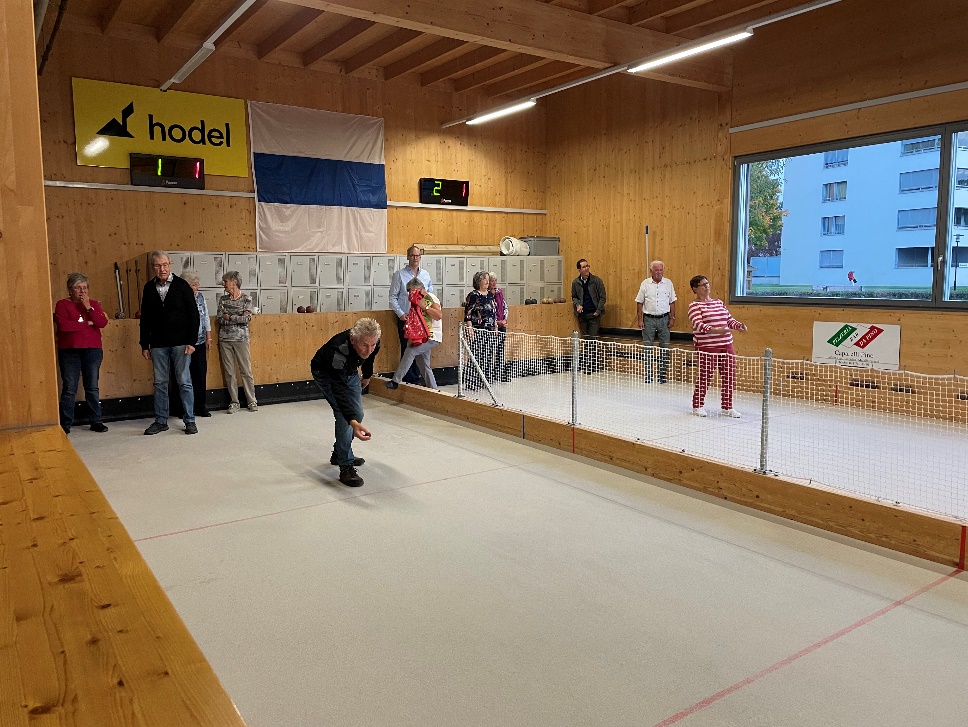 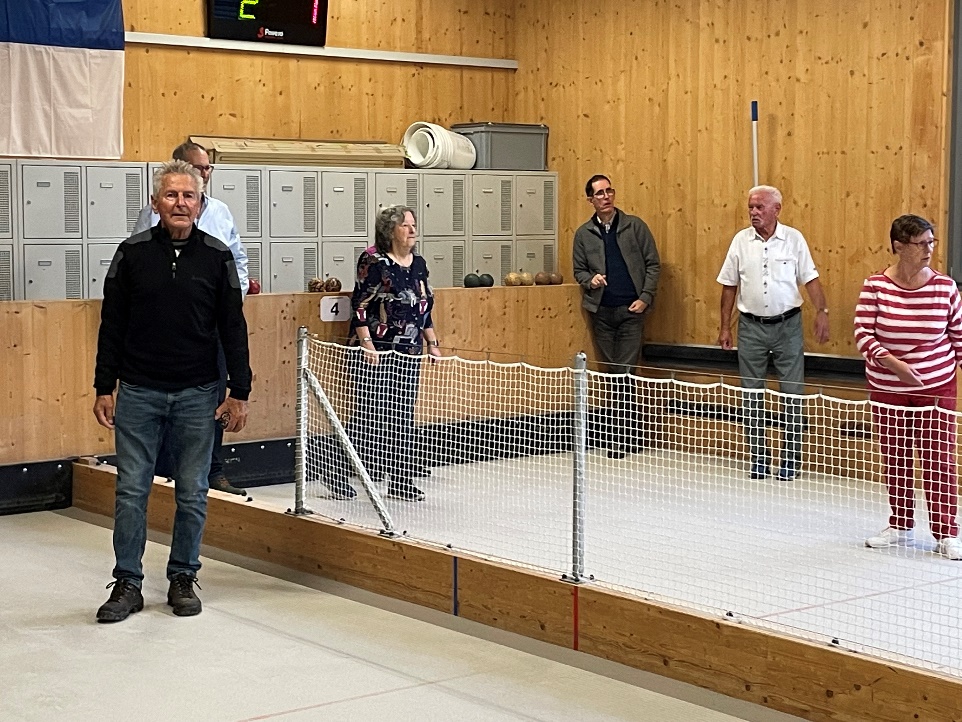 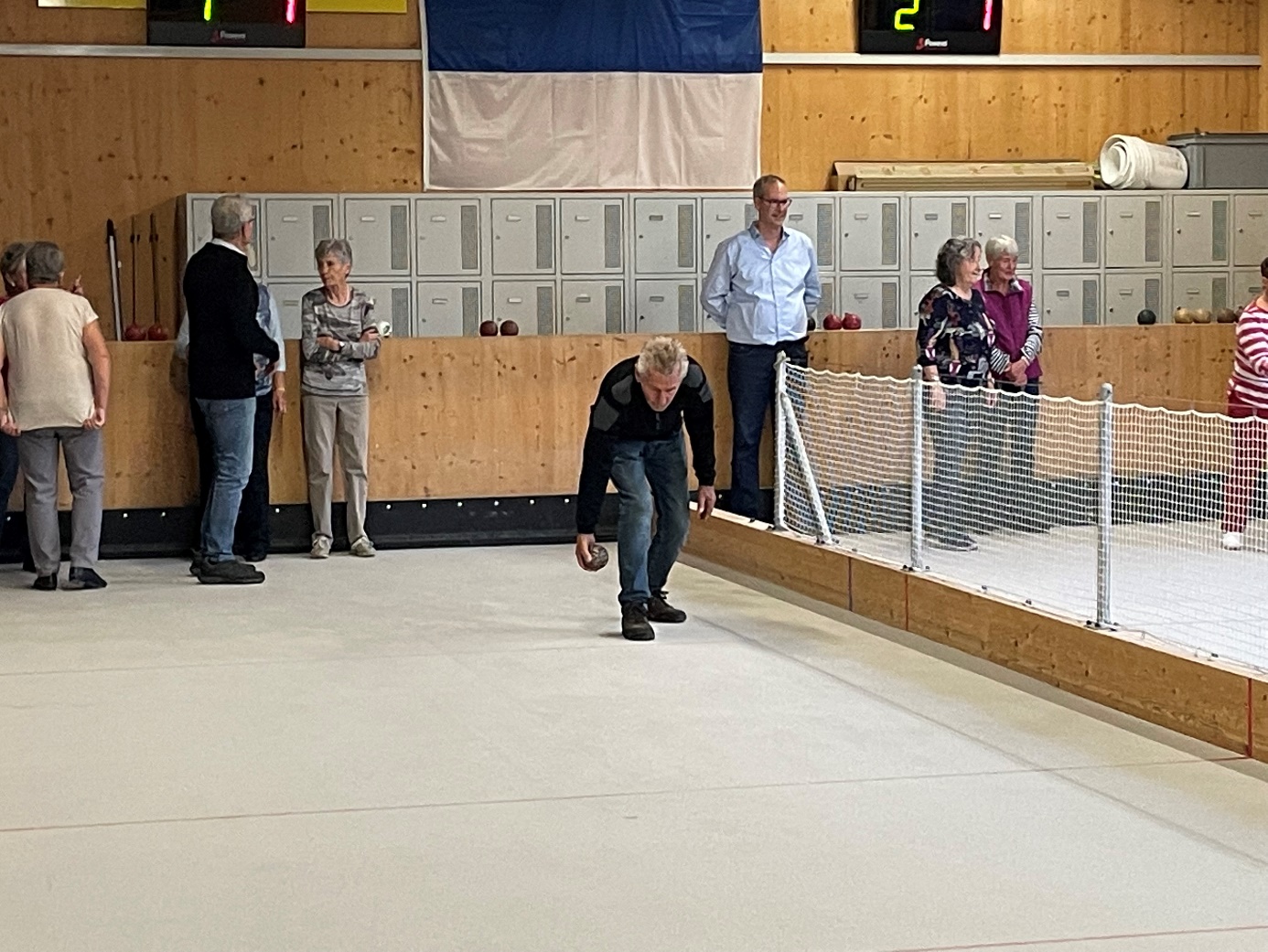 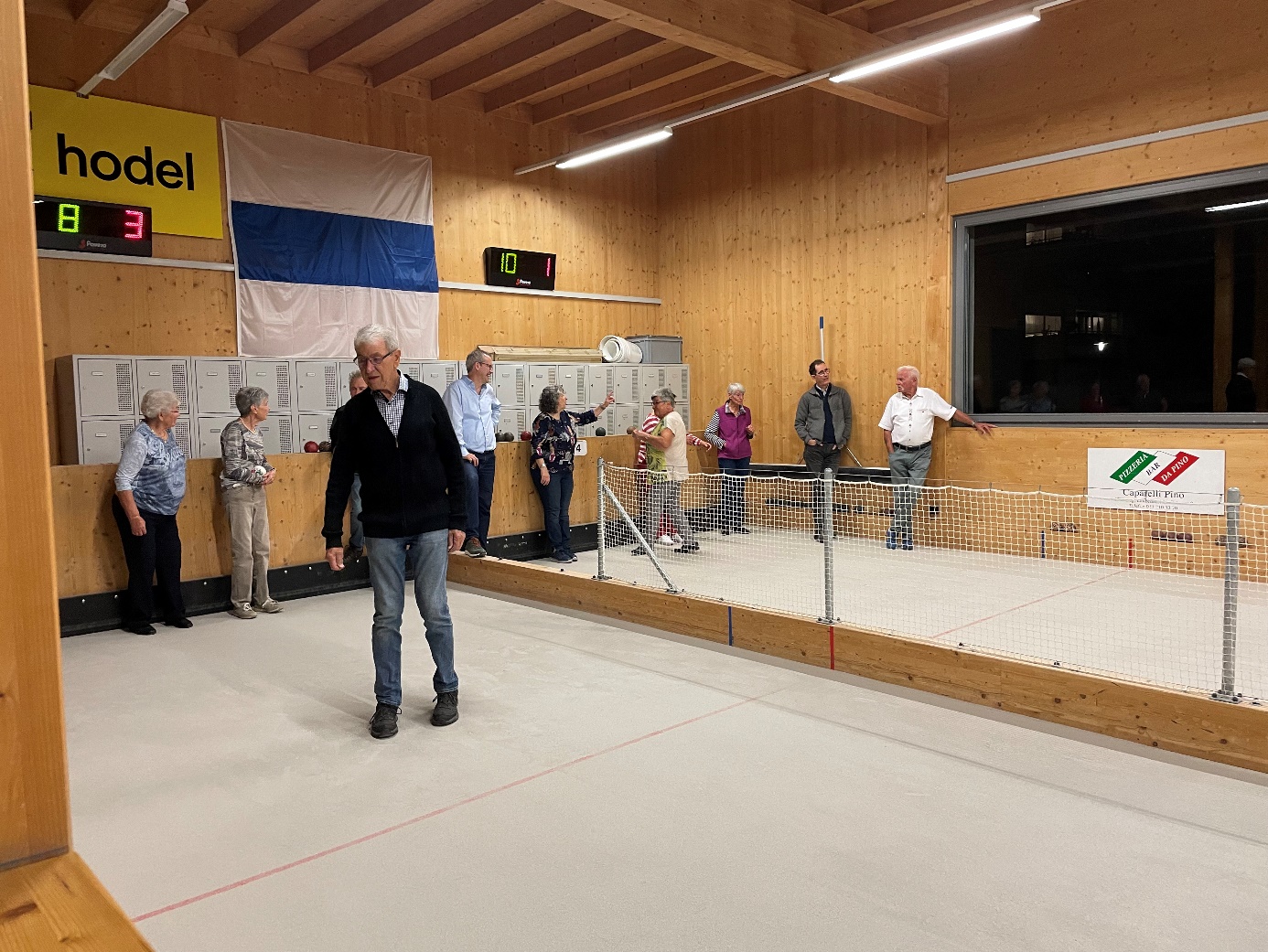 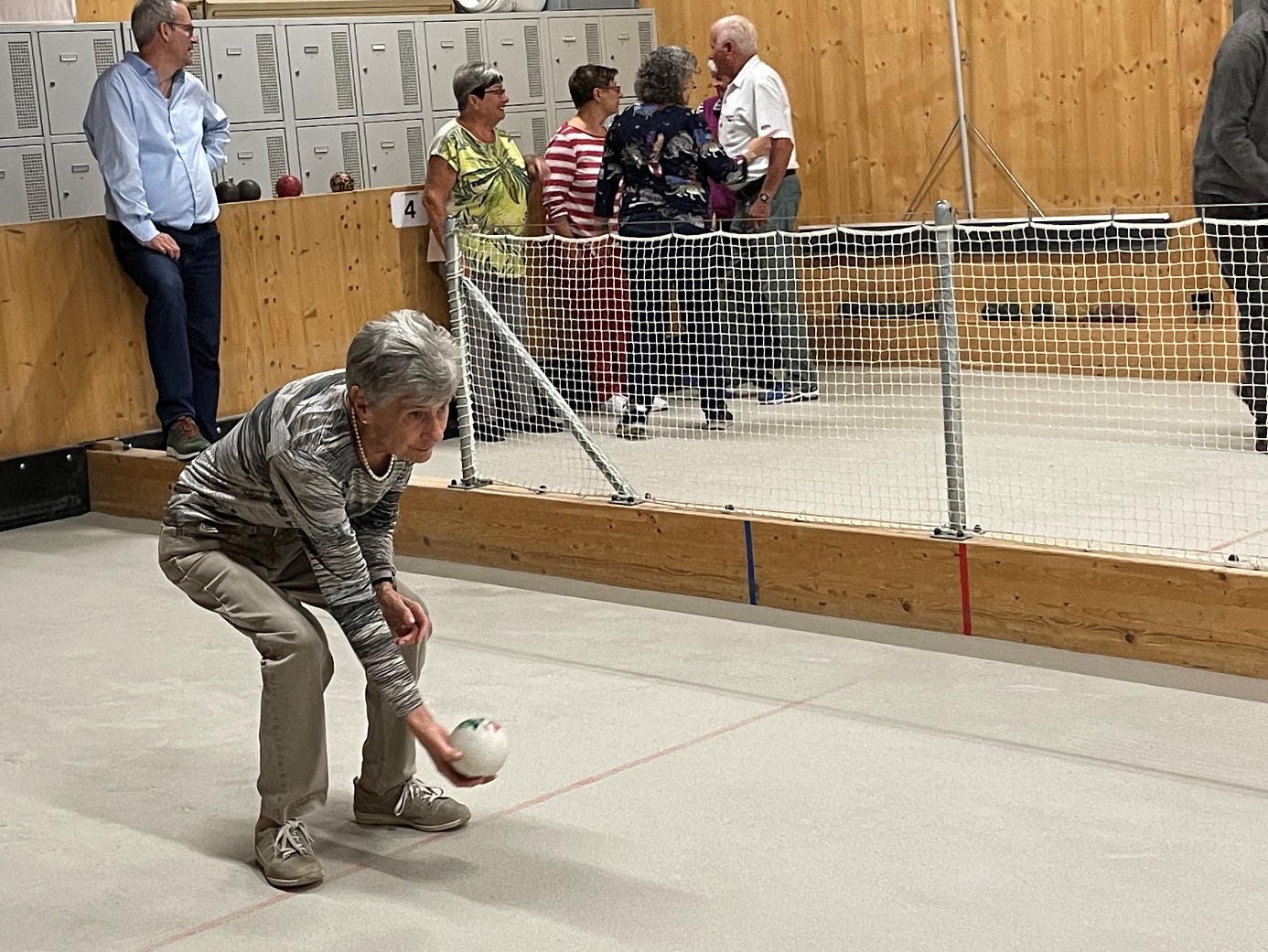 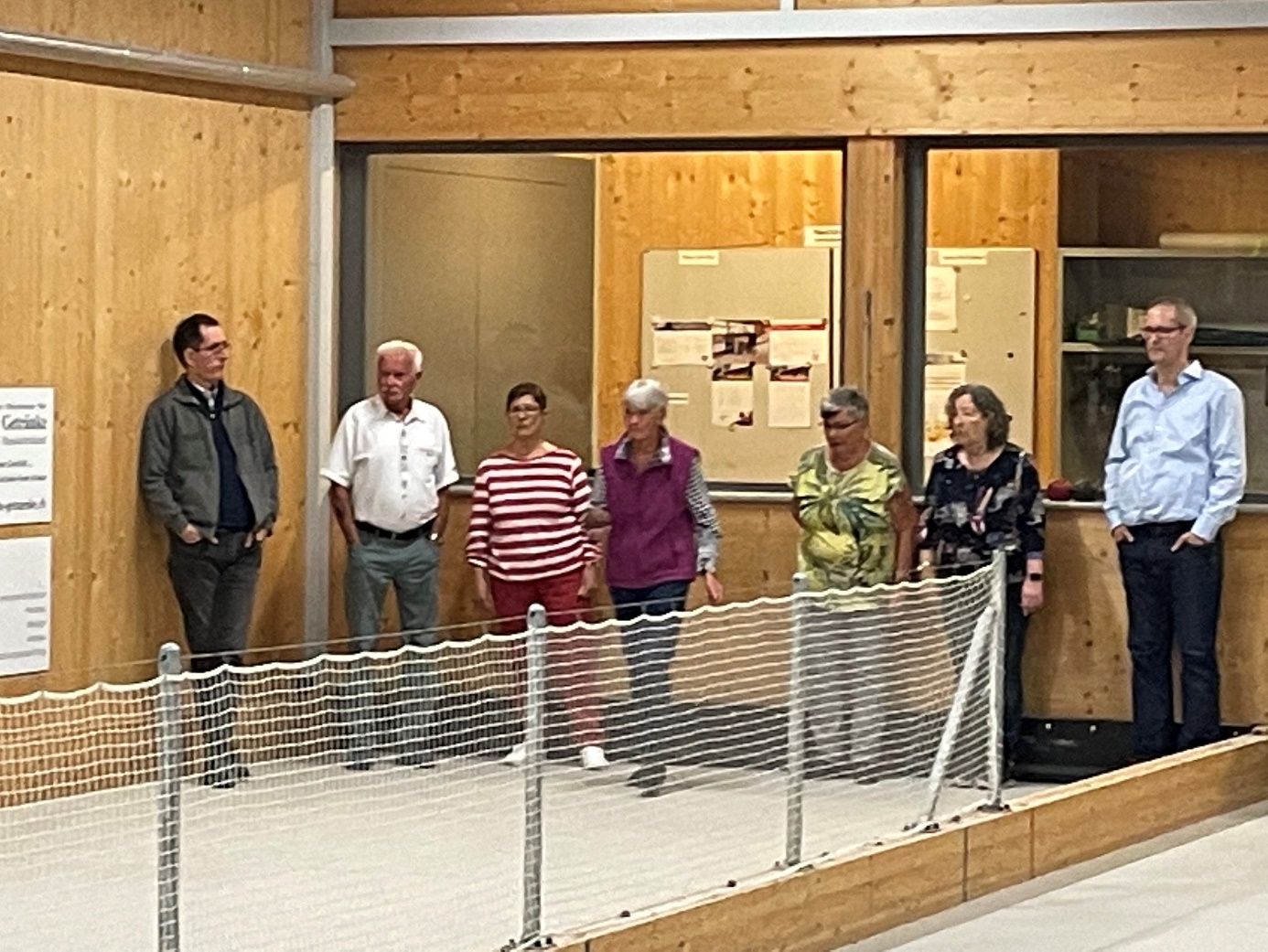 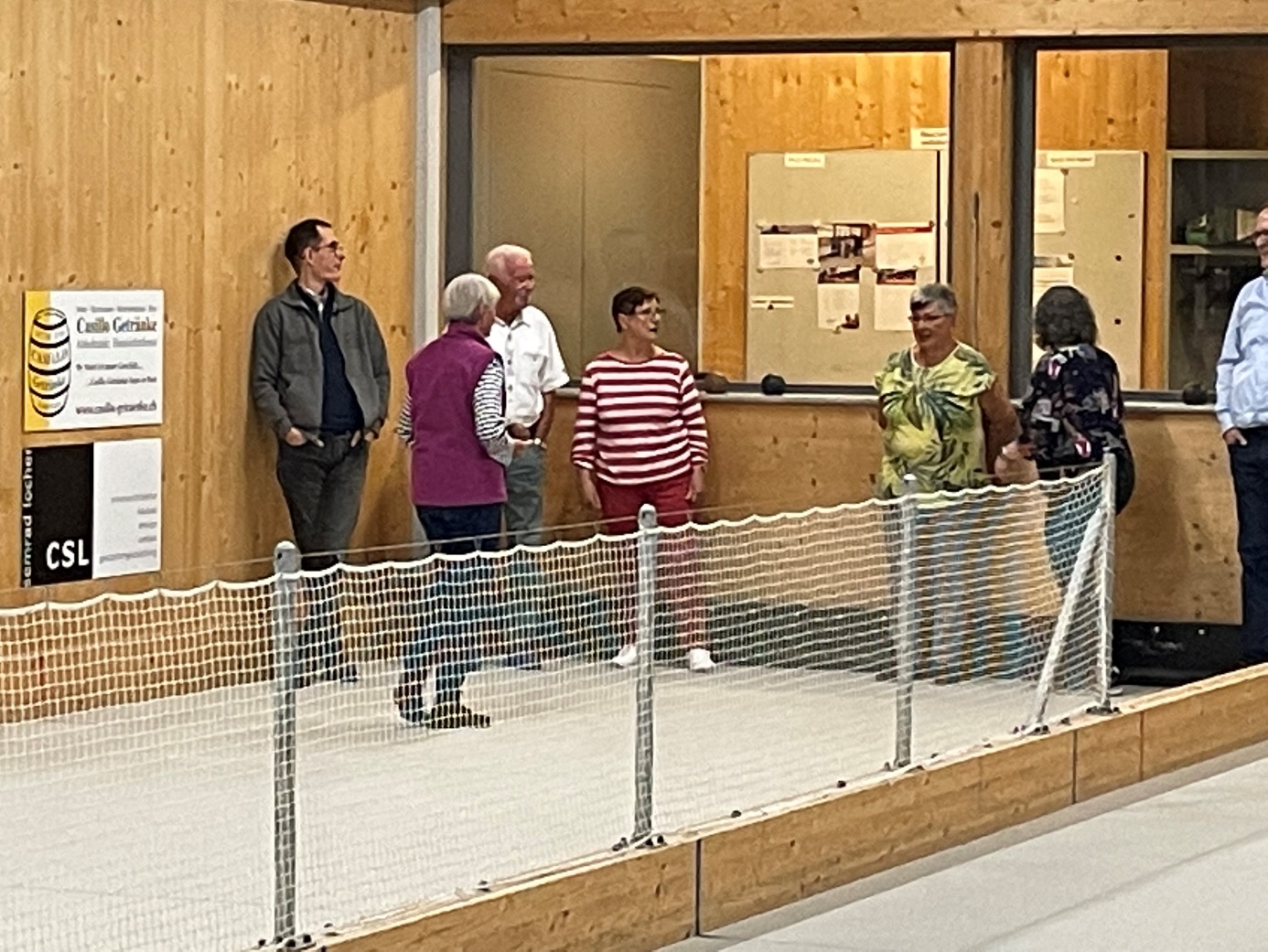 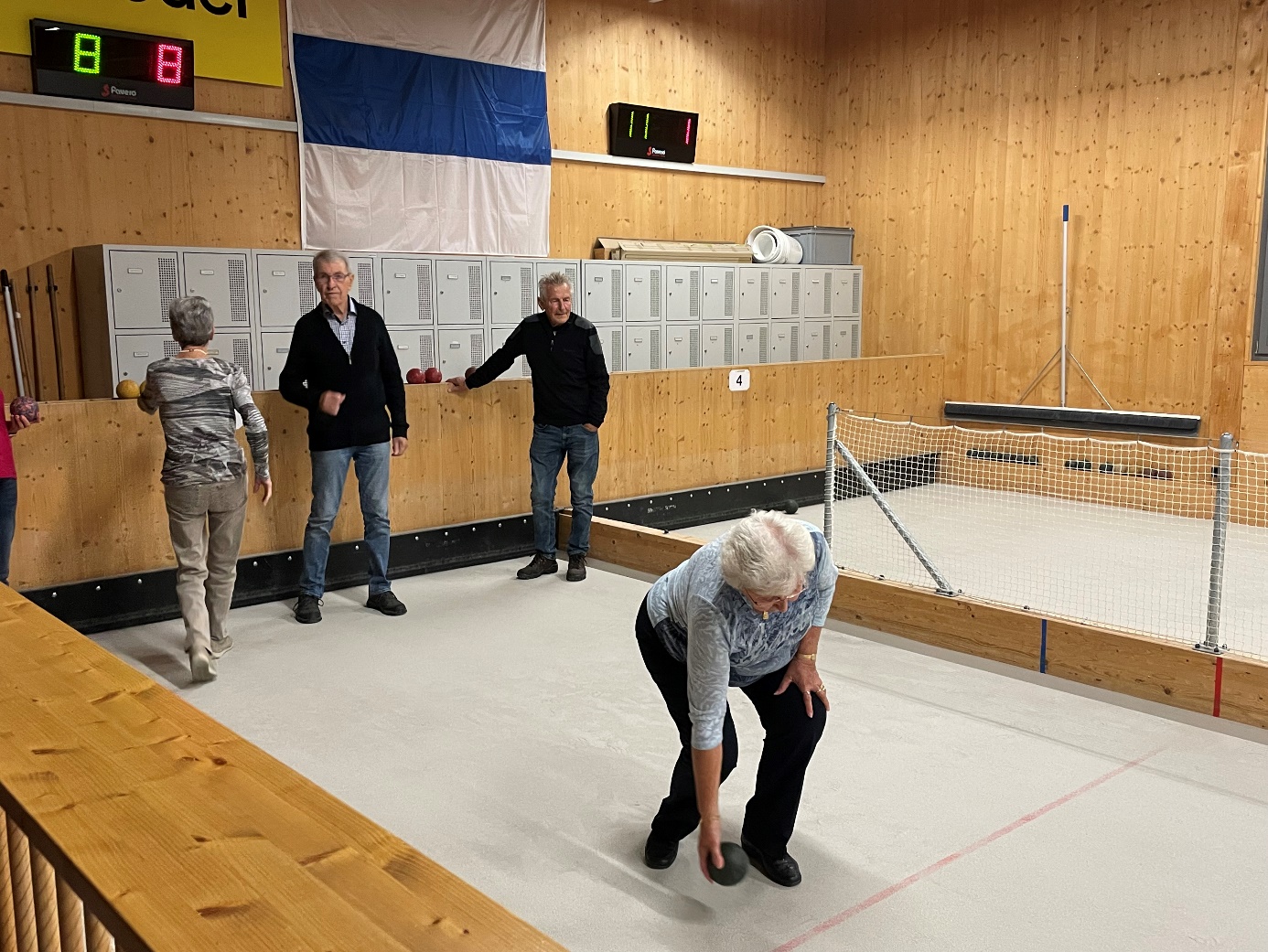 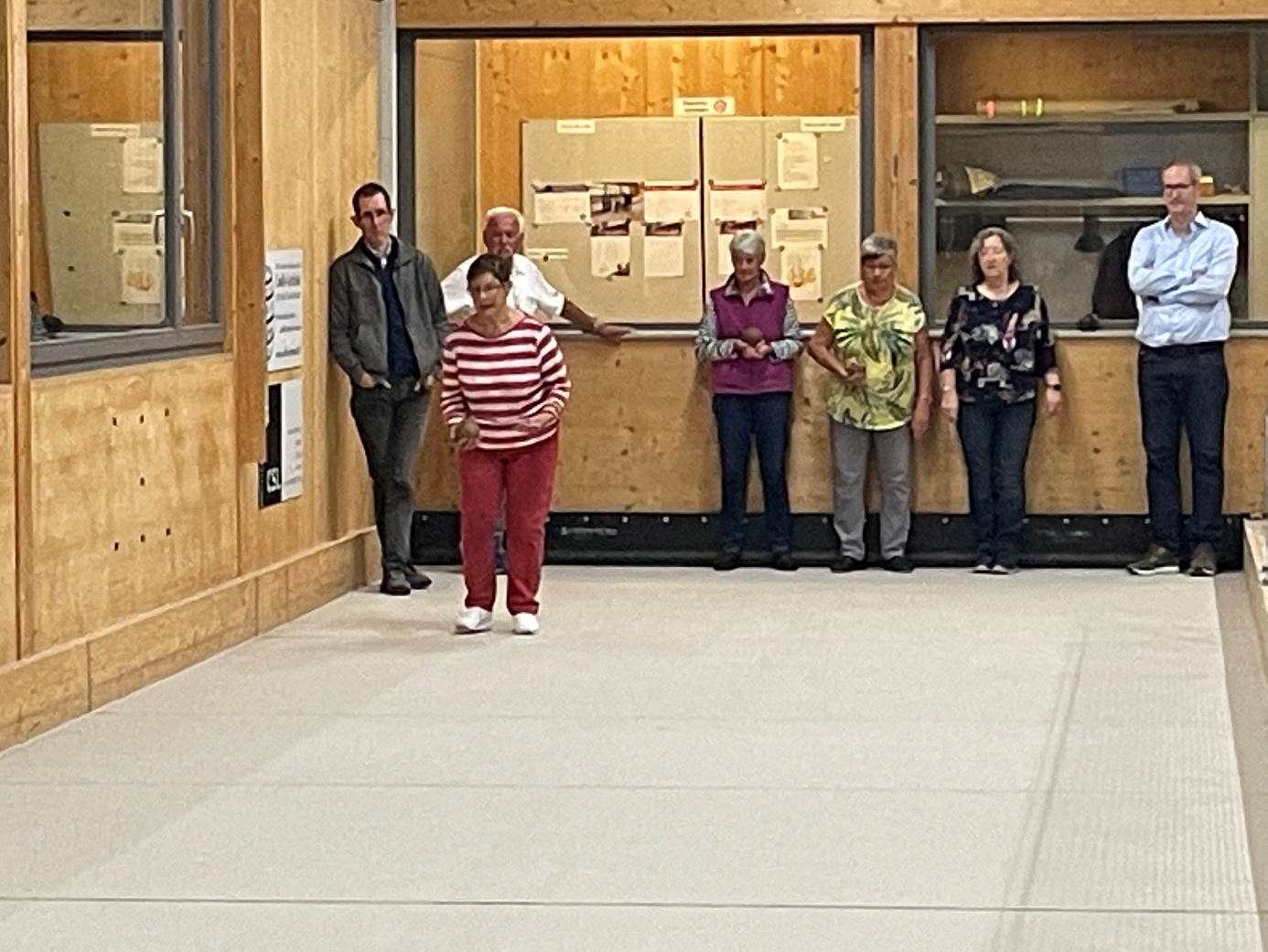 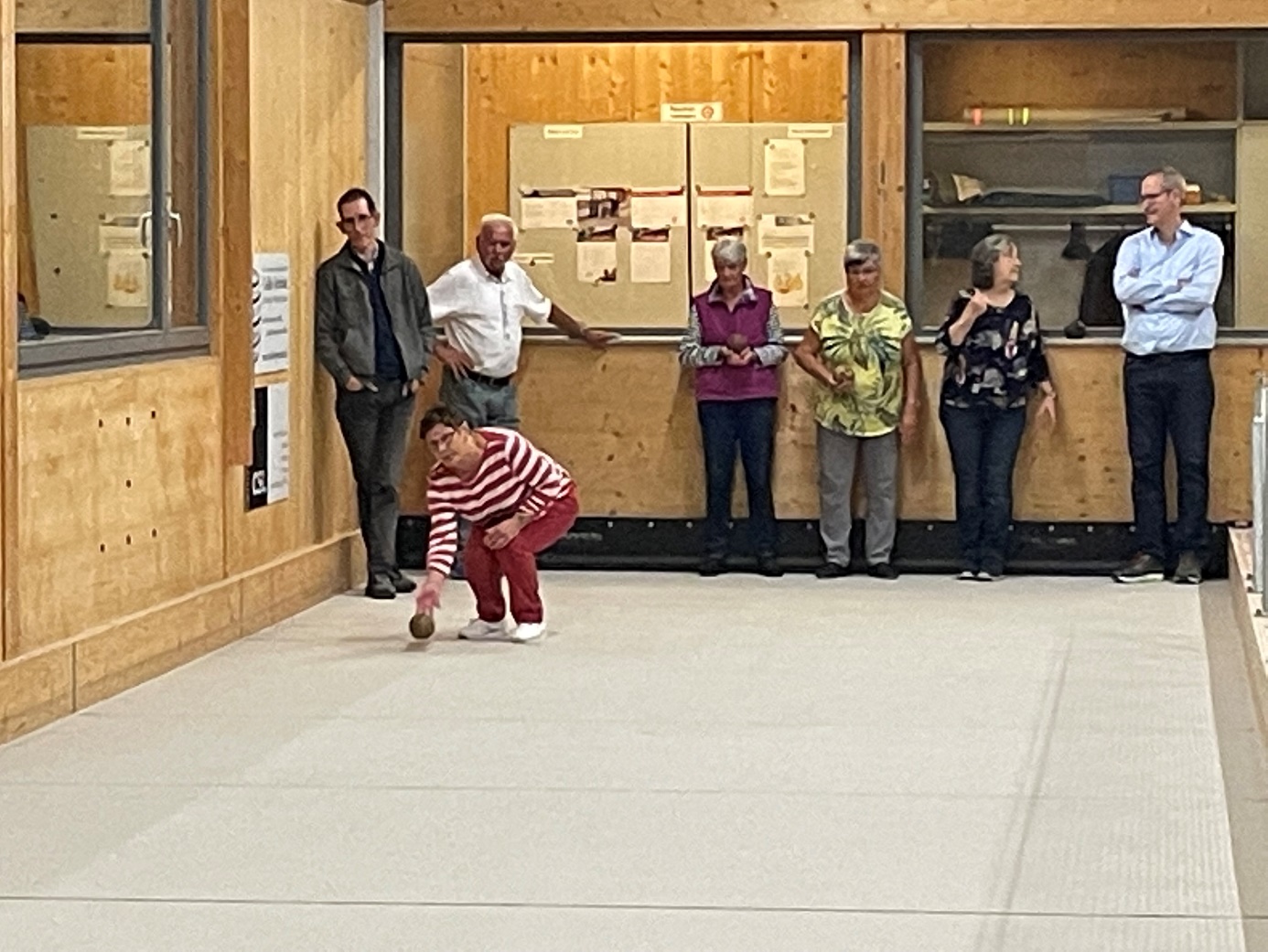 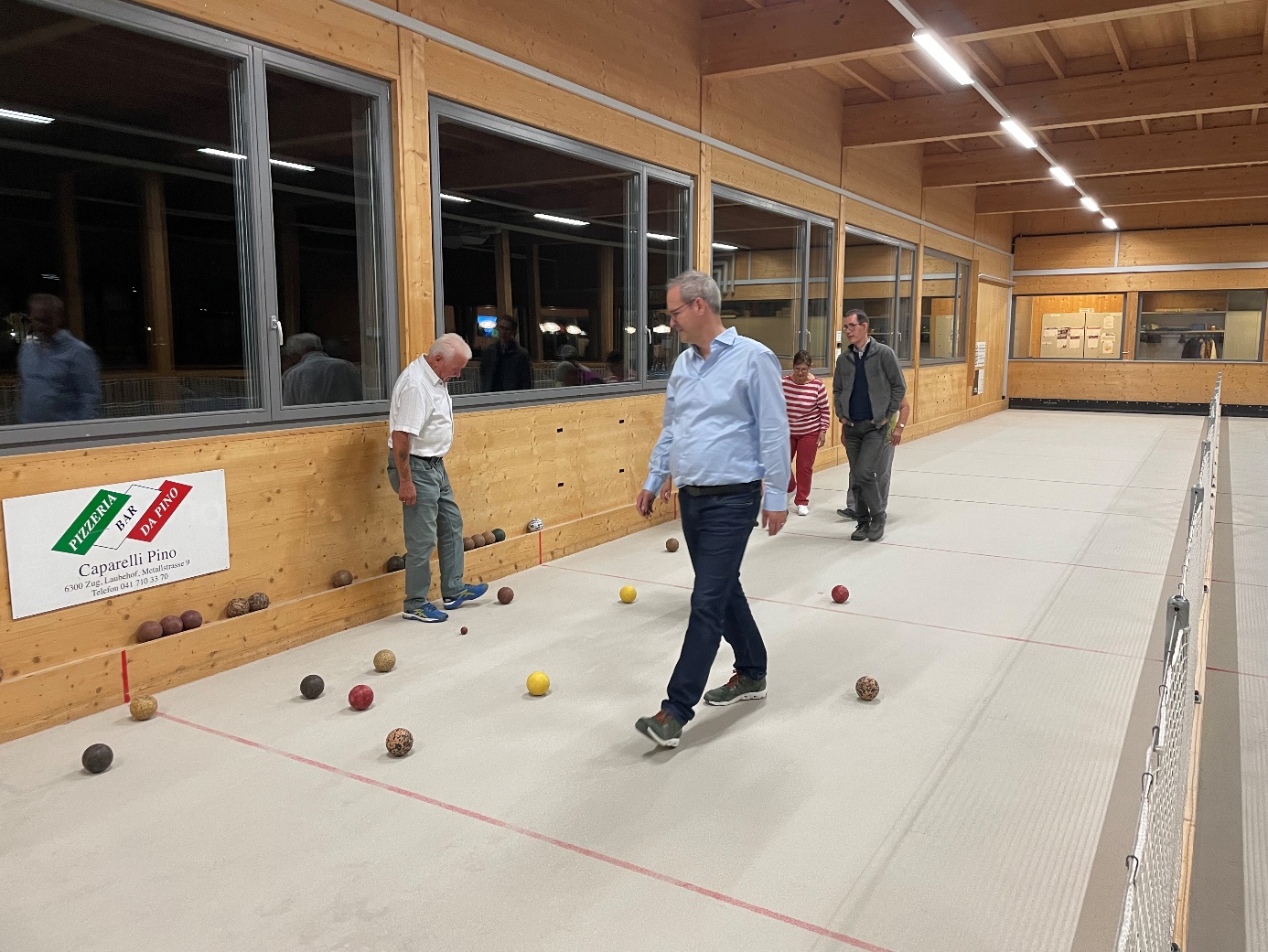 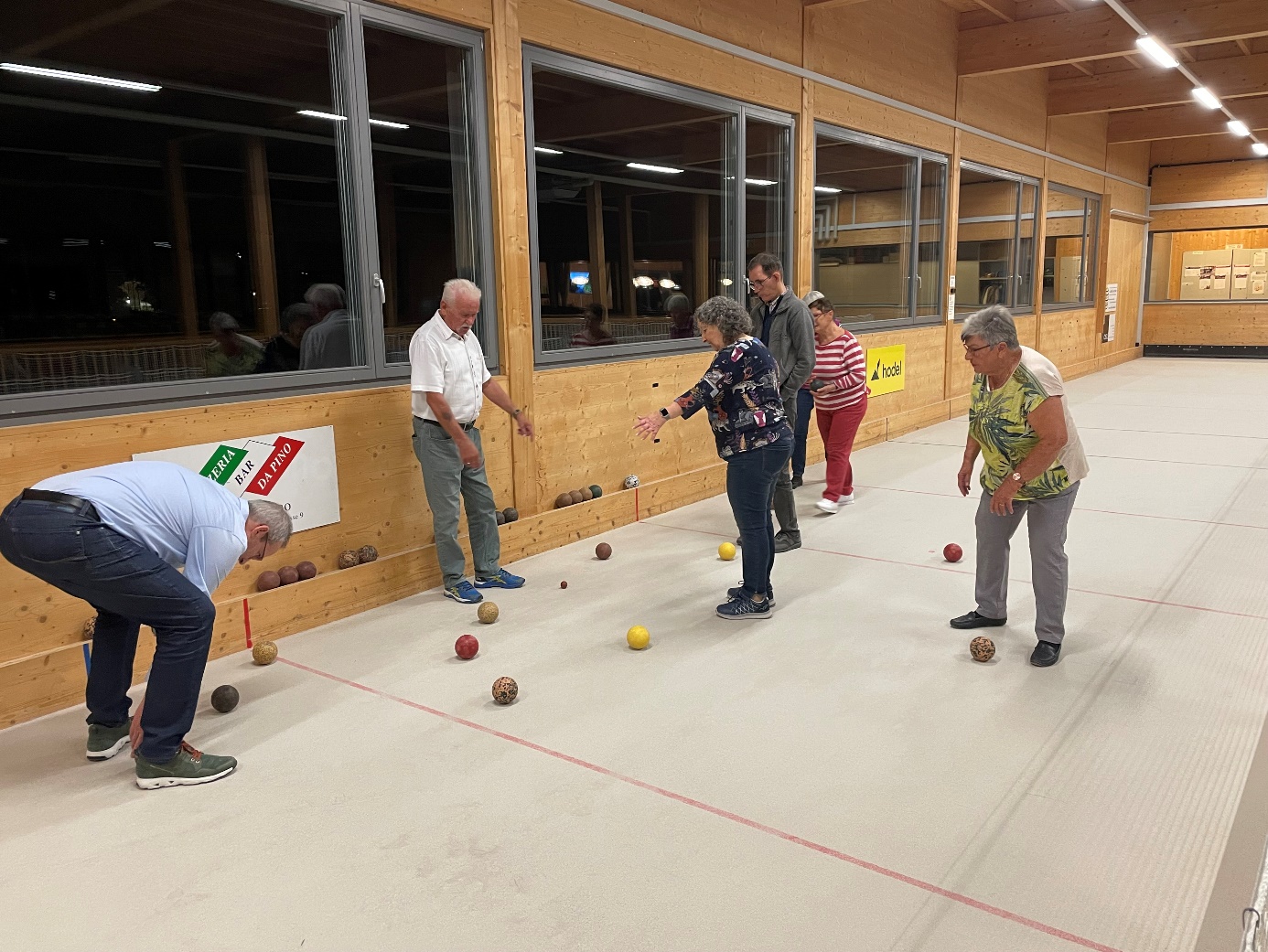 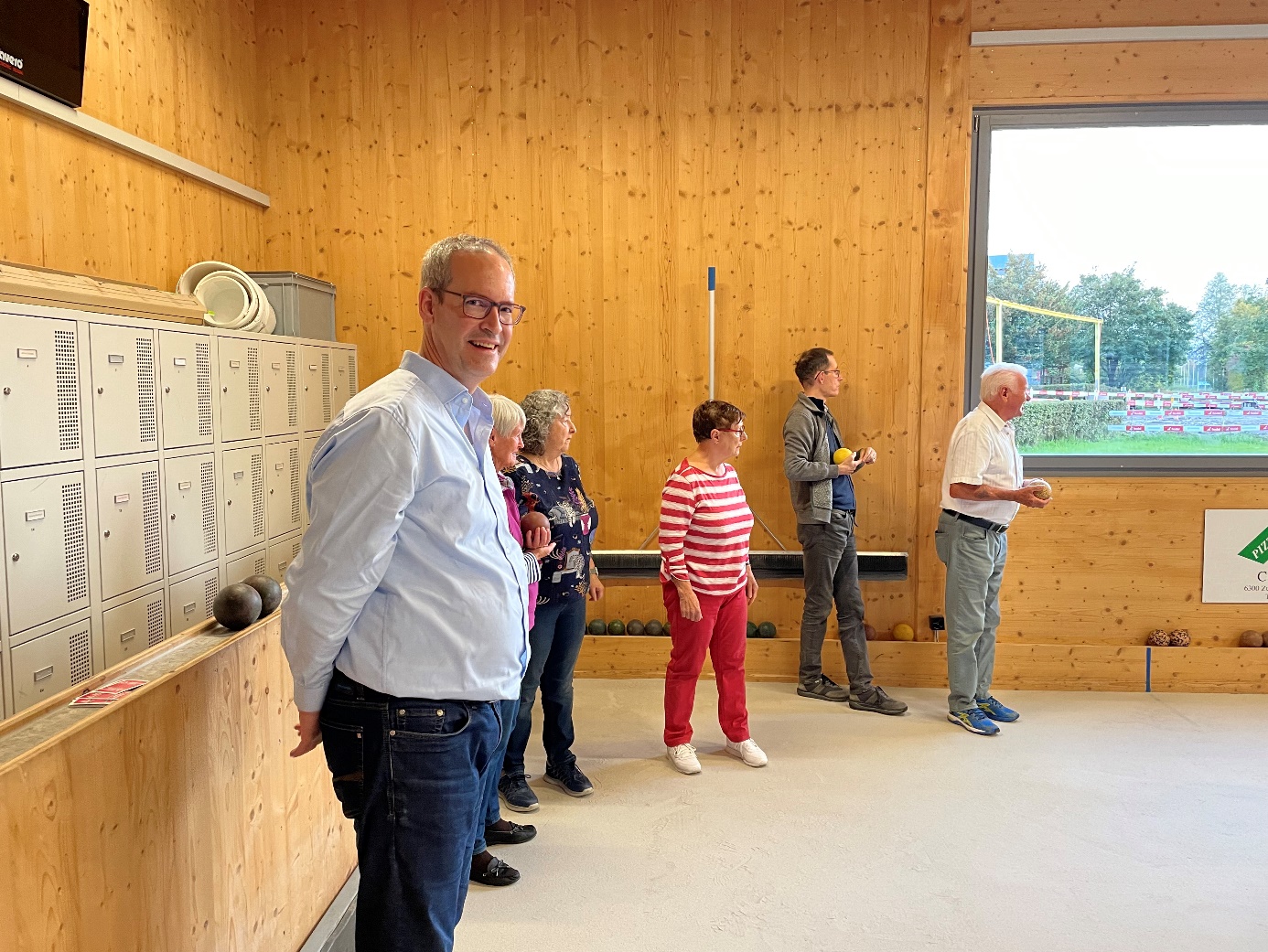 